О внесении дополнений в решение Совета сельского поселения Енгалышевский сельсовет муниципального района Чишминский район Республики Башкортостан от 10 июня 2016 № 38 «Об утверждении Положения о комиссиях по соблюдению требований к служебному поведению муниципальных служащих сельского поселения Енгалышевский сельсовет муниципального района Чишминский район Республики Башкортостан и урегулированию конфликта интересов»В соответствии с Федеральным законом от 25 декабря 2008 года № 273-ФЗ «О противодействии коррупции», с учетом внесенных изменений от 22.02.2022 № 532-з пункт 6 Приложения № 1 к Закону Республики Башкортостан от 16.07. 2007 № 453-з "О муниципальной службе в  Республике Башкортостан», в целях приведения Положения о комиссиях по соблюдению требований к служебному поведению муниципальных служащих сельского поселения Енгалышевский сельсовет муниципального района Чишминский район Республики Башкортостан и урегулированию конфликта интересов, утвержденного решением Совета сельского поселения Енгалышевский сельсовет муниципального района Чишминский район Республики Башкортостан от 10 июня 2016 г. № 38Совет сельского поселения Енгалышевский сельсовет муниципального района Чишминский район Республик Башкортостан решил:1. Внести в  Положение о комиссиях по соблюдению требований к служебному поведению муниципальных служащих сельского поселения Енгалышевский сельсовет муниципального района Чишминский район Республики Башкортостан и урегулированию конфликта интересов, утвержденное решением Совета сельского поселения Енгалышевский сельсовет муниципального района Чишминский район Республики Башкортостан от 10 июня 2016 г. № 38 следующие дополнения:1.1. Пункт 5 Положения изложить в новой редакции:«Комиссия образуется нормативным правовым актом муниципального органа, указанным актом утверждаются состав комиссии  и порядок ее работы.	       В состав комиссии входят председатель комиссии, его заместитель,  секретарь и члены комиссии. Все члены комиссии при принятии решений  обладают равными правами. В отсутствие председателя комиссии его  обязанности исполняет заместитель председателя комиссии.	В состав комиссии входят:      	а) председатель комиссии - заместитель руководителя муниципального органа;      	б)  заместитель председателя комиссии, назначаемый руководителем  муниципального органа из числа членов комиссии, замещающих  должности муниципальной службы в муниципальном органе;      	в)  секретарь  комиссии  -  должностное лицо, ответственное за работу по профилактике коррупционных и иных правонарушений;      	г) члены комиссии - муниципальные служащие по вопросам  муниципальной  службы и кадров, юридического (правового)  подразделения,  других подразделений муниципального органа, определяемые его руководителем.	д) представитель органа Республики Башкортостан по профилактике  коррупционных и иных правонарушений (по согласованию).  	1.2. В пункте 6 Положения подпункт «а» изложить  в следующей редакции:«а) В состав комиссии органа местного самоуправления сельского поселения, находящегося в составе муниципального района, межпоселенческой комиссии могут быть включены по согласованию руководители и специалисты муниципальных предприятий и учреждений, а также представители администрации соответствующего муниципального района»1.3. Подпункт «а» Пункта 10 Положения изложить в новой редакции:      «а)  непосредственный  руководитель  муниципального  служащего, в  отношении  которого  комиссией  рассматривается  вопрос  о соблюдении  требований  к  служебному  поведению и (или) требований  об урегулировании  конфликта  интересов,  и  определяемые  председателем комиссии  два  муниципальных  служащих,  замещающих в органе местного  самоуправления должности муниципальной службы, аналогичные должности,  замещаемой  муниципальным  служащим,  в  отношении которого комиссией  рассматривается этот вопрос».       1.4.  В пункте 16 Положения слова «сельского поселения Енгалышевский  сельсовет муниципального органа» заменить на слова «Администрации сельского  поселения Енгалышевский сельсовет  муниципального района Чишминский район Республики Башкортостан».        1.5.  В пункте 16.1 Положения после слова «службой» добавить слово «Администрации».        1.6.  Подпункт «а» пункта 18 Положения изложить в новой редакции:        «а)  в течение 3 дней назначает дату заседания комиссии. При этом дата заседания комиссии не может быть назначена позднее 7 дней со дня  поступления указанной информации».        1.7.  В пункте 21 Положения слова «как правило» исключить.        1.8.  В пункте 36 Положения цифру «7» заменить на цифру «3».          2. Обнародовать настоящее решение в порядке, установленном Уставом сельского поселения Енгалышевский сельсовет муниципального района Чишминский район Республики Башкортостан, разместить на официальном сайте Администрации сельского поселения Енгалышевский сельсовет муниципального района Чишминский район Республики Башкортостан в разделе «Совет».3. Контроль за исполнением настоящего решения возложить на постоянную комиссию Совета Сельского поселения Енгалышевский сельсовет  муниципального района Чишминский район Республики Башкортостан по  социально-гуманитарным вопросам (Яковлева Е.А.).Глава сельского поселения                                                     Ф.Г. БадретдиновБаш[ортостан Республика]ыШишм^ районыМУНИЦИПАЛЬ РАЙОН советЫныЕНГАЛЫШ ауыл советыауыл биЛ^м^е СОВЕТы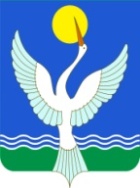 СОВЕТ СЕЛЬСКОГО ПОСЕЛЕНИЯЕнгалышевский сельсоветМУНИЦИПАЛЬНОГО РАЙОНАЧишминскИЙ районРеспублики Башкортостан                [АРАР02 сентябрь 2022 й.№ 29РЕШЕНИЕ02 сентября 2022 й.